                                      
REKVISITION 

TVÅÅRIGA SAMARBETSAVTAL                                                
 KRONPRINSESSAN VICTORIAS FOND               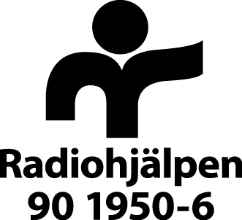 
KONTAKTUPPGIFTERVILLKOR FÖR ANVÄNDANDET AV RADIOHJÄLPENS BIDRAG, SE ÄVEN AVTAL Rekvirering:Beviljat bidrag för År 1 kan rekvireras innan perioden startar, efter att avtal har signerats.Bidrag för År 2 kan rekvireras efter att delrapport av År 1 har godkänts av Radiohjälpen.Del- och slutrapport:Delrapport av År 1 ska vara Radiohjälpen tillhanda senast tre månader efter att verksamheten för År 1 är avslutad. Radiohjälpens blankett för delrapport ska användas, återfinns på radiohjalpen.seVid behov gör Radiohjälpen stickprov.För slutrapporten ska Radiohjälpens blankett användas, återfinns på radiohjalpen.se Slutrapportering av hela projektet (År 1 och 2) ska granskas av en extern oberoende revisor och genomföras enligt Radiohjälpens revisionsinstruktion. Vi har tagit del av och godkänner villkor enligt avtal:
Genom signering är parterna införstådda med att viss information om parternas representanter sparas för att möjliggöra uppföljning och dialog gällande den verksamhet som finansieras av Radiohjälpen.Ort och datumNamn	NamnFirmatecknare	Ekonomiansvarig…………………………………………………………                         ………………………………………………………..Underskrift                                                                        UnderskriftRadiohjälpen godkänner elektronisk signering med svenskt BankIDBlanketten kan också signeras, skannas och mailas till oss

Maila till nationellt.radiohjalpen@svt.se
Projektnummer 
          År 1

     År 2Föreningens/organisationens namnFöreningens/organisationens namnProjektnamnBetalas till Plusgiro-/BankgironummerBetalas till Plusgiro-/BankgironummerOrganisationsnummerBeviljade medel skall användas under tidenSumma att rekvireraSumma att rekvireraKontaktpersonFöreningens gatuadressFöreningens postadressE-mail Telefonnummer 